Додаток 1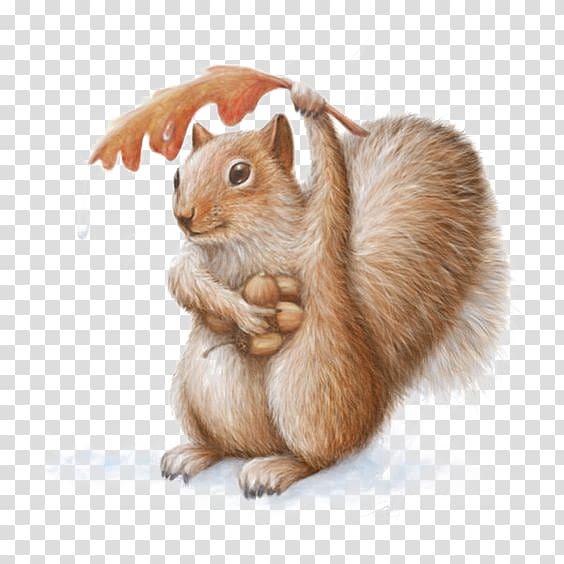 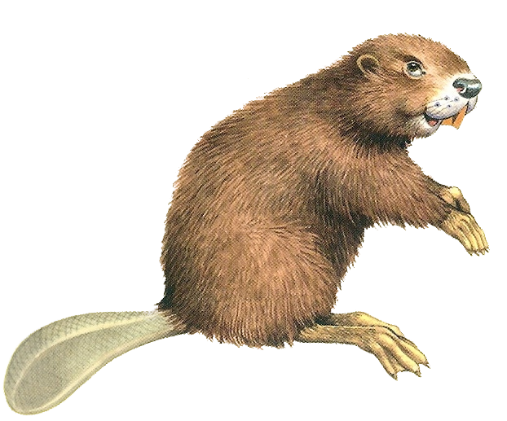 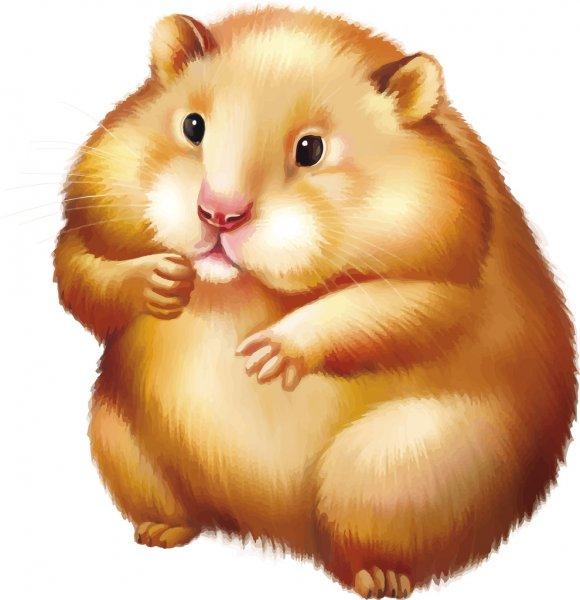 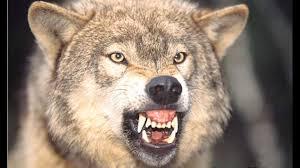 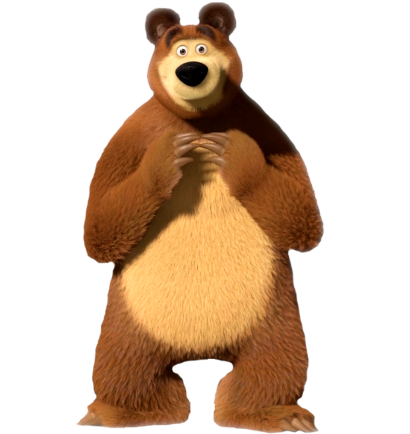 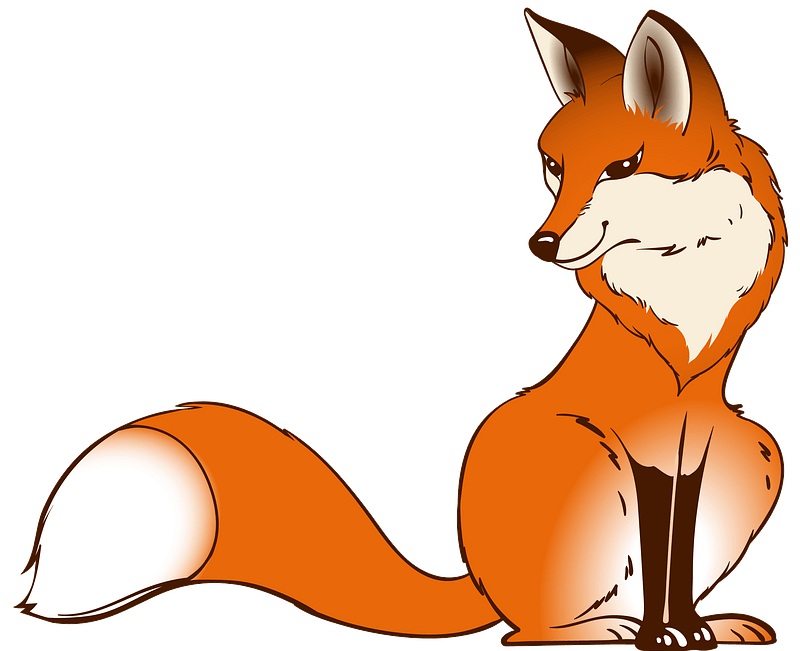 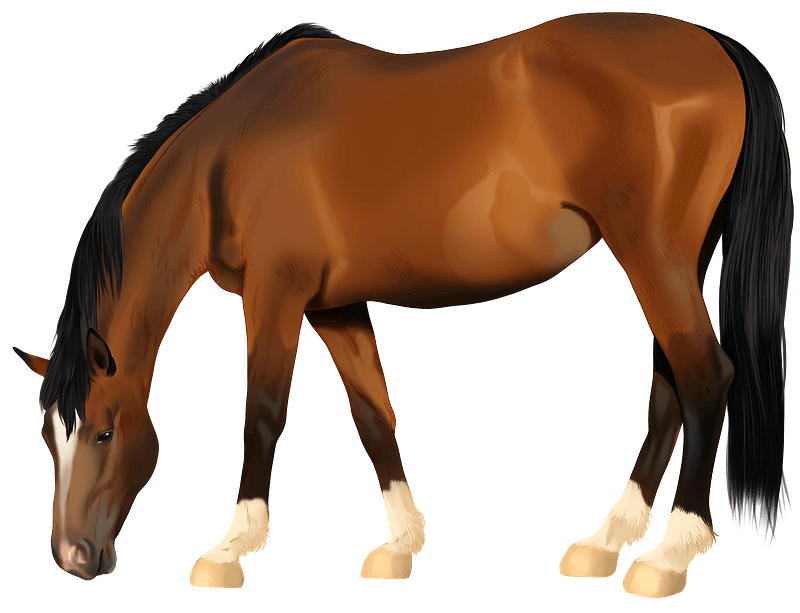 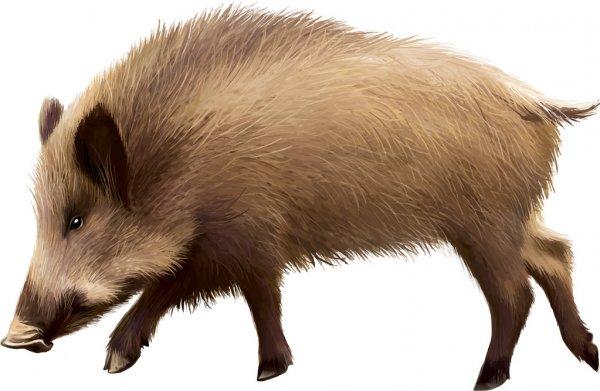 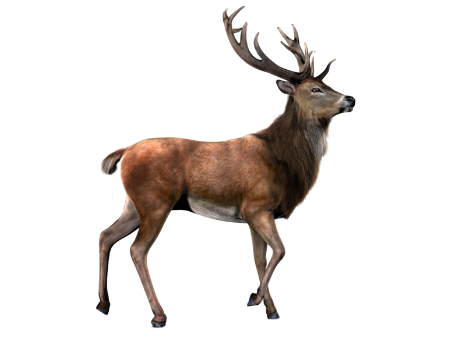 